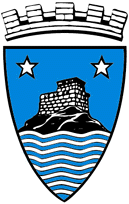 RISØR KOMMUNEVIRK Voksenopplæringen i Risør kommunePÅMELDINGSSKJEMA FOR NORSKKURS 20___OPPLYSINGER OM SØKEROPPLYSNINGER OM SØKERBetaling (for betalingselever):Kontrakten er bindende når du har fått tilbud om plass og har akseptert plassen. Kursavgiften må betales selv om du avbryter kurset. VIRK sender faktura. Hvis du ikke møter opp de to første gangene, mister du plassen.Jeg forstår og aksepterer betingelsene.Sted / dato: ________________	    Navn: __________________________KURSKURSKURS      Nybegynner  begynner      ViderekommenOPPLYSNINGER OM SØKEROPPLYSNINGER OM SØKEROPPLYSNINGER OM SØKEROPPLYSNINGER OM SØKERFornavn:Etternavn:Adresse:Personnummer:Postnummer:DUF-nr:Poststed:Mobil:Land:E-post:  Kjønn:        Kvinne                  Mann       NIR Rett/Plikt               Utenfor ordning              Introdeltaker          Asylsøker            Annet                                              NIR Rett/Plikt               Utenfor ordning              Introdeltaker          Asylsøker            Annet                                              NIR Rett/Plikt               Utenfor ordning              Introdeltaker          Asylsøker            Annet                                              NIR Rett/Plikt               Utenfor ordning              Introdeltaker          Asylsøker            Annet                                       Andre opplysninger:Andre opplysninger:Morsmål:Skriver:               JA                 NEILeser:                  Ja                 Nei  Morsmål:Skriver:               JA                 NEILeser:                  Ja                 Nei  Tidligere norskopplæring:Tidligere norskopplæring:Antall år på skole:  Latinsk alfabet:   Ja               Nei          Andre språk: Antall år på skole:  Latinsk alfabet:   Ja               Nei          Andre språk: SØKNADEN SENDES TILe-post: virk@risor.kommune.noeller:VIRK (Voksenopplæringen i Risør kommune)Postboks 1584952 RISØR